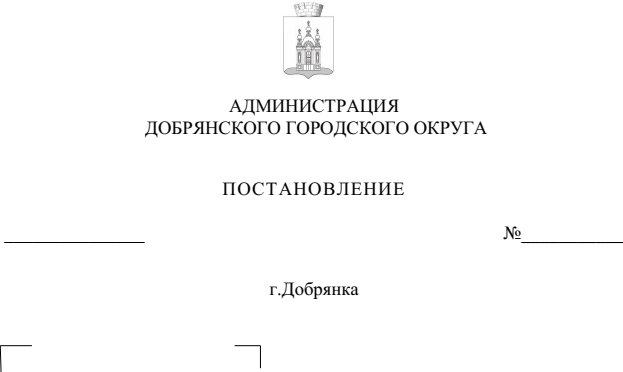 В соответствии с пунктом 7.3 Порядка принятия решений о разработке, формировании, реализации и оценке эффективности реализации муниципальных программ, утвержденного постановлением администрации Добрянского городского округа от 30 июня 2022 г. № 1705 «Об утверждении Порядка принятия решений о разработке, формировании, реализации и оценке эффективности реализации муниципальных программ и Методики оценки эффективности реализации муниципальных программ», в целях уточнения основных параметров муниципальной программы Добрянского городского округа «Развитие культуры и туризма» на очередной финансовый год и на плановый периодадминистрация округа ПОСТАНОВЛЯЕТ: 1. Утвердить прилагаемые изменения, которые вносятся 
в муниципальную программу Добрянского городского округа «Развитие культуры и туризма», утвержденную постановлением администрации Добрянского округа от 31 октября 2022 г. № 3049 (в редакции постановлений администрации Добрянского городского округа от 10 февраля 2023 г. № 338, 
от 20 сентября 2023 г. № 2974, от 24 октября 2023 г. № 3385, от 28 ноября 
2023 г. № 3910).2. Опубликовать настоящее постановление в печатном средстве массовой информации «Официальный бюллетень органов местного самоуправления муниципального образования Добрянский городской округ», разместить 
на официальном сайте правовой информации Добрянского городского округа 
в информационно-телекоммуникационной сети Интернет с доменным именем dobr-pravo.ru.3. Настоящее постановление вступает в силу после его официального опубликования (обнародования).Глава городского округа – глава администрации Добрянского городского округа                                                           Д.В. АнтоновУТВЕРЖДЕНЫпостановлением администрацииДобрянского городского округаот                         № ИЗМЕНЕНИЯ,которые вносятся в муниципальную программу «Развитие культуры 
и туризма», утвержденную постановлением администрации Добрянского округа от 31 октября 2022 г. № 3049 1. Паспорт муниципальной программы изложить в следующей редакции:«ПАСПОРТмуниципальной программы Добрянского городского округа«Развитие культуры и туризма»полное наименование муниципальной программы2. строку 11 таблицы раздела I изложить в следующей редакции:3. Приложение 1 к муниципальной программе «Развитие культуры и туризма» изложить в редакции согласно приложению к настоящим изменениям.Приложение к изменениям, которые вносятся 
в муниципальную программу «Развитие культуры и туризма», утвержденную постановлением администрации Добрянского городского округаот 31 октября 2022 г. № 3049ПЕРЕЧЕНЬ мероприятий, объемы и источники финансирования муниципальной программы Добрянского городского округа, ожидаемые конечные результаты программы на 2023-2026 годы                                                                                                                                                                                                                                                                             (тыс. руб.)* Соглашение о предоставлении субсидии из бюджета субъекта Российской Федерации местному бюджету от 20 марта 2023 г. № 57718000-1-2023-016. Постановление Правительства России от 18 марта 2019 г. № 281 «Об утверждении Правил предоставления иных межбюджетных трансфертов из федерального бюджета бюджетам субъектов Российской Федерации на создание модельных муниципальных библиотек в целях реализации национального проекта». ** Постановление Правительства Пермского края от 13 января 2023 г. № 17-п «Об утверждении Порядка предоставления субсидий из бюджета Пермского края бюджетам муниципальных образований Пермского края на реализацию программы «Комфортный край».Руководитель программыРуководитель программыЗаместитель главы администрации Добрянского городского округа по социальной политикеОтветственный исполнитель программыОтветственный исполнитель программыНачальник управления социального развития администрации Добрянского городского округаСоисполнители программы            Соисполнители программы            Администрация Добрянского городского округаУчастники программы                Участники программы                Муниципальные учреждения культуры и дополнительного образования в сфере культуры (школы искусств), подведомственные управлению социального развитияЭтапы и сроки реализации программы Этапы и сроки реализации программы 2023-2026 гг.1. Цель программы                     1. Цель программы                     Вовлечение в культуру большего числа граждан Добрянского городского округа путем создания современной инфраструктуры культуры, внедрения в деятельность организаций культуры новых форм и технологий, поддержки культурных инициатив, направленных на укрепление российской гражданской идентичности1. Задача программы                   1. Задача программы                   Обеспечение увеличения числа посещений гражданами учреждений культуры, учреждений дополнительного образования в сфере культуры2. Задача программы                   2. Задача программы                   Создание условий для повышения доступности библиотечных и досуговых услуг жителям периферийных населенных пунктов Добрянского городского округа3. Задача программы3. Задача программыСоздание условий для обеспечения качественного досуга жителей Добрянского городского округа и его гостей с опорой на культурный потенциал территории и Пермской городской агломерации4. Задача программы4. Задача программыРазвитие культуры межнационального общения, поддержка национальных творческих коллективов, увеличение количества и качества этнокультурных мероприятий в округе на принципах межмуниципального сотрудничества5. Задача программы5. Задача программыРазвитие новых инновационных форм библиотечной, краеведческой и музейной деятельности с целью сохранения, пополнения и более широкого использования культурного и исторического наследия Добрянского городского округа, просвещения населения округа2. Цель программы                     2. Цель программы                     Развитие туризма на территории Добрянского городского округа1. Задача программы                   1. Задача программы                   Развитие туристического кластера, содействие продвижению туристических сервисов и услуг Объемы бюджетных ассигнований      
по источникам финансирования программы                       11Туристический потокАнализ статистических данных туристического потока на территории Добрянского городского округа с 2019 по 2022 годыСтратегия социального-экономического развития Добрянского городского округаДокументы от организаций/учреждений, подтверждающие количество туристического потока (письма от организаций/предприятий, справки, акты о тур.потоке). Данные статистических отчетов о численности лиц, размещенных в КСР.№
п/п№
п/пМероприятия муниципальной программыОтветственныйисполнитель, соисполнительЦСРКВРСрок начала реализации мероприятияСрок окончания реализации мероприятияРасходы на период действиямуниципальной программы (ВСЕГО),в том числе по источникамфинансированияВ том числепо годамВ том числепо годамВ том числепо годамВ том числепо годамВ том числепо годамОжидаемые и конечные результаты реализации муниципальной программы№
п/п№
п/пМероприятия муниципальной программыОтветственныйисполнитель, соисполнительЦСРКВРСрок начала реализации мероприятияСрок окончания реализации мероприятияРасходы на период действиямуниципальной программы (ВСЕГО),в том числе по источникамфинансированияВсего по мероприятию, в том числе:2023г.2024г.2025г.2026г.Ожидаемые и конечные результаты реализации муниципальной программы11234567891011121314Цель: Вовлечение в культуру большего числа граждан Добрянского городского округа путем создания современной инфраструктуры культуры, внедрения в деятельность организаций культуры новых форм и технологий, поддержки культурных инициатив, направленных на укрепление российской гражданской идентичностиЦель: Вовлечение в культуру большего числа граждан Добрянского городского округа путем создания современной инфраструктуры культуры, внедрения в деятельность организаций культуры новых форм и технологий, поддержки культурных инициатив, направленных на укрепление российской гражданской идентичностиЦель: Вовлечение в культуру большего числа граждан Добрянского городского округа путем создания современной инфраструктуры культуры, внедрения в деятельность организаций культуры новых форм и технологий, поддержки культурных инициатив, направленных на укрепление российской гражданской идентичностиЦель: Вовлечение в культуру большего числа граждан Добрянского городского округа путем создания современной инфраструктуры культуры, внедрения в деятельность организаций культуры новых форм и технологий, поддержки культурных инициатив, направленных на укрепление российской гражданской идентичностиЦель: Вовлечение в культуру большего числа граждан Добрянского городского округа путем создания современной инфраструктуры культуры, внедрения в деятельность организаций культуры новых форм и технологий, поддержки культурных инициатив, направленных на укрепление российской гражданской идентичностиЦель: Вовлечение в культуру большего числа граждан Добрянского городского округа путем создания современной инфраструктуры культуры, внедрения в деятельность организаций культуры новых форм и технологий, поддержки культурных инициатив, направленных на укрепление российской гражданской идентичностиЦель: Вовлечение в культуру большего числа граждан Добрянского городского округа путем создания современной инфраструктуры культуры, внедрения в деятельность организаций культуры новых форм и технологий, поддержки культурных инициатив, направленных на укрепление российской гражданской идентичностиЦель: Вовлечение в культуру большего числа граждан Добрянского городского округа путем создания современной инфраструктуры культуры, внедрения в деятельность организаций культуры новых форм и технологий, поддержки культурных инициатив, направленных на укрепление российской гражданской идентичностиЦель: Вовлечение в культуру большего числа граждан Добрянского городского округа путем создания современной инфраструктуры культуры, внедрения в деятельность организаций культуры новых форм и технологий, поддержки культурных инициатив, направленных на укрепление российской гражданской идентичностиЦель: Вовлечение в культуру большего числа граждан Добрянского городского округа путем создания современной инфраструктуры культуры, внедрения в деятельность организаций культуры новых форм и технологий, поддержки культурных инициатив, направленных на укрепление российской гражданской идентичностиЦель: Вовлечение в культуру большего числа граждан Добрянского городского округа путем создания современной инфраструктуры культуры, внедрения в деятельность организаций культуры новых форм и технологий, поддержки культурных инициатив, направленных на укрепление российской гражданской идентичностиЦель: Вовлечение в культуру большего числа граждан Добрянского городского округа путем создания современной инфраструктуры культуры, внедрения в деятельность организаций культуры новых форм и технологий, поддержки культурных инициатив, направленных на укрепление российской гражданской идентичностиЦель: Вовлечение в культуру большего числа граждан Добрянского городского округа путем создания современной инфраструктуры культуры, внедрения в деятельность организаций культуры новых форм и технологий, поддержки культурных инициатив, направленных на укрепление российской гражданской идентичностиЦель: Вовлечение в культуру большего числа граждан Добрянского городского округа путем создания современной инфраструктуры культуры, внедрения в деятельность организаций культуры новых форм и технологий, поддержки культурных инициатив, направленных на укрепление российской гражданской идентичностиЗадачи:1. Обеспечение увеличения числа посещений гражданами учреждений культуры, учреждений дополнительного образования в сфере культуры.2. Создание условий для повышения доступности библиотечных и досуговых услуг жителям периферийных населенных пунктов Добрянского городского округа.3. Создание условий для обеспечения качественного досуга жителей Добрянского городского округа и его гостей с опорой на культурный потенциал территории и Пермской городской агломерации.4. Развитие культуры межнационального общения, поддержка национальных творческих коллективов, увеличение количества и качества этнокультурных мероприятий в округе на принципах межмуниципального сотрудничества.5. Развитие новых инновационных форм библиотечной, краеведческой и музейной деятельности с целью сохранения, пополнения и более широкого использования культурного и исторического наследия Добрянского городского округа, просвещения населения округа.Задачи:1. Обеспечение увеличения числа посещений гражданами учреждений культуры, учреждений дополнительного образования в сфере культуры.2. Создание условий для повышения доступности библиотечных и досуговых услуг жителям периферийных населенных пунктов Добрянского городского округа.3. Создание условий для обеспечения качественного досуга жителей Добрянского городского округа и его гостей с опорой на культурный потенциал территории и Пермской городской агломерации.4. Развитие культуры межнационального общения, поддержка национальных творческих коллективов, увеличение количества и качества этнокультурных мероприятий в округе на принципах межмуниципального сотрудничества.5. Развитие новых инновационных форм библиотечной, краеведческой и музейной деятельности с целью сохранения, пополнения и более широкого использования культурного и исторического наследия Добрянского городского округа, просвещения населения округа.Задачи:1. Обеспечение увеличения числа посещений гражданами учреждений культуры, учреждений дополнительного образования в сфере культуры.2. Создание условий для повышения доступности библиотечных и досуговых услуг жителям периферийных населенных пунктов Добрянского городского округа.3. Создание условий для обеспечения качественного досуга жителей Добрянского городского округа и его гостей с опорой на культурный потенциал территории и Пермской городской агломерации.4. Развитие культуры межнационального общения, поддержка национальных творческих коллективов, увеличение количества и качества этнокультурных мероприятий в округе на принципах межмуниципального сотрудничества.5. Развитие новых инновационных форм библиотечной, краеведческой и музейной деятельности с целью сохранения, пополнения и более широкого использования культурного и исторического наследия Добрянского городского округа, просвещения населения округа.Задачи:1. Обеспечение увеличения числа посещений гражданами учреждений культуры, учреждений дополнительного образования в сфере культуры.2. Создание условий для повышения доступности библиотечных и досуговых услуг жителям периферийных населенных пунктов Добрянского городского округа.3. Создание условий для обеспечения качественного досуга жителей Добрянского городского округа и его гостей с опорой на культурный потенциал территории и Пермской городской агломерации.4. Развитие культуры межнационального общения, поддержка национальных творческих коллективов, увеличение количества и качества этнокультурных мероприятий в округе на принципах межмуниципального сотрудничества.5. Развитие новых инновационных форм библиотечной, краеведческой и музейной деятельности с целью сохранения, пополнения и более широкого использования культурного и исторического наследия Добрянского городского округа, просвещения населения округа.Задачи:1. Обеспечение увеличения числа посещений гражданами учреждений культуры, учреждений дополнительного образования в сфере культуры.2. Создание условий для повышения доступности библиотечных и досуговых услуг жителям периферийных населенных пунктов Добрянского городского округа.3. Создание условий для обеспечения качественного досуга жителей Добрянского городского округа и его гостей с опорой на культурный потенциал территории и Пермской городской агломерации.4. Развитие культуры межнационального общения, поддержка национальных творческих коллективов, увеличение количества и качества этнокультурных мероприятий в округе на принципах межмуниципального сотрудничества.5. Развитие новых инновационных форм библиотечной, краеведческой и музейной деятельности с целью сохранения, пополнения и более широкого использования культурного и исторического наследия Добрянского городского округа, просвещения населения округа.Задачи:1. Обеспечение увеличения числа посещений гражданами учреждений культуры, учреждений дополнительного образования в сфере культуры.2. Создание условий для повышения доступности библиотечных и досуговых услуг жителям периферийных населенных пунктов Добрянского городского округа.3. Создание условий для обеспечения качественного досуга жителей Добрянского городского округа и его гостей с опорой на культурный потенциал территории и Пермской городской агломерации.4. Развитие культуры межнационального общения, поддержка национальных творческих коллективов, увеличение количества и качества этнокультурных мероприятий в округе на принципах межмуниципального сотрудничества.5. Развитие новых инновационных форм библиотечной, краеведческой и музейной деятельности с целью сохранения, пополнения и более широкого использования культурного и исторического наследия Добрянского городского округа, просвещения населения округа.Задачи:1. Обеспечение увеличения числа посещений гражданами учреждений культуры, учреждений дополнительного образования в сфере культуры.2. Создание условий для повышения доступности библиотечных и досуговых услуг жителям периферийных населенных пунктов Добрянского городского округа.3. Создание условий для обеспечения качественного досуга жителей Добрянского городского округа и его гостей с опорой на культурный потенциал территории и Пермской городской агломерации.4. Развитие культуры межнационального общения, поддержка национальных творческих коллективов, увеличение количества и качества этнокультурных мероприятий в округе на принципах межмуниципального сотрудничества.5. Развитие новых инновационных форм библиотечной, краеведческой и музейной деятельности с целью сохранения, пополнения и более широкого использования культурного и исторического наследия Добрянского городского округа, просвещения населения округа.Задачи:1. Обеспечение увеличения числа посещений гражданами учреждений культуры, учреждений дополнительного образования в сфере культуры.2. Создание условий для повышения доступности библиотечных и досуговых услуг жителям периферийных населенных пунктов Добрянского городского округа.3. Создание условий для обеспечения качественного досуга жителей Добрянского городского округа и его гостей с опорой на культурный потенциал территории и Пермской городской агломерации.4. Развитие культуры межнационального общения, поддержка национальных творческих коллективов, увеличение количества и качества этнокультурных мероприятий в округе на принципах межмуниципального сотрудничества.5. Развитие новых инновационных форм библиотечной, краеведческой и музейной деятельности с целью сохранения, пополнения и более широкого использования культурного и исторического наследия Добрянского городского округа, просвещения населения округа.Задачи:1. Обеспечение увеличения числа посещений гражданами учреждений культуры, учреждений дополнительного образования в сфере культуры.2. Создание условий для повышения доступности библиотечных и досуговых услуг жителям периферийных населенных пунктов Добрянского городского округа.3. Создание условий для обеспечения качественного досуга жителей Добрянского городского округа и его гостей с опорой на культурный потенциал территории и Пермской городской агломерации.4. Развитие культуры межнационального общения, поддержка национальных творческих коллективов, увеличение количества и качества этнокультурных мероприятий в округе на принципах межмуниципального сотрудничества.5. Развитие новых инновационных форм библиотечной, краеведческой и музейной деятельности с целью сохранения, пополнения и более широкого использования культурного и исторического наследия Добрянского городского округа, просвещения населения округа.Задачи:1. Обеспечение увеличения числа посещений гражданами учреждений культуры, учреждений дополнительного образования в сфере культуры.2. Создание условий для повышения доступности библиотечных и досуговых услуг жителям периферийных населенных пунктов Добрянского городского округа.3. Создание условий для обеспечения качественного досуга жителей Добрянского городского округа и его гостей с опорой на культурный потенциал территории и Пермской городской агломерации.4. Развитие культуры межнационального общения, поддержка национальных творческих коллективов, увеличение количества и качества этнокультурных мероприятий в округе на принципах межмуниципального сотрудничества.5. Развитие новых инновационных форм библиотечной, краеведческой и музейной деятельности с целью сохранения, пополнения и более широкого использования культурного и исторического наследия Добрянского городского округа, просвещения населения округа.Задачи:1. Обеспечение увеличения числа посещений гражданами учреждений культуры, учреждений дополнительного образования в сфере культуры.2. Создание условий для повышения доступности библиотечных и досуговых услуг жителям периферийных населенных пунктов Добрянского городского округа.3. Создание условий для обеспечения качественного досуга жителей Добрянского городского округа и его гостей с опорой на культурный потенциал территории и Пермской городской агломерации.4. Развитие культуры межнационального общения, поддержка национальных творческих коллективов, увеличение количества и качества этнокультурных мероприятий в округе на принципах межмуниципального сотрудничества.5. Развитие новых инновационных форм библиотечной, краеведческой и музейной деятельности с целью сохранения, пополнения и более широкого использования культурного и исторического наследия Добрянского городского округа, просвещения населения округа.Задачи:1. Обеспечение увеличения числа посещений гражданами учреждений культуры, учреждений дополнительного образования в сфере культуры.2. Создание условий для повышения доступности библиотечных и досуговых услуг жителям периферийных населенных пунктов Добрянского городского округа.3. Создание условий для обеспечения качественного досуга жителей Добрянского городского округа и его гостей с опорой на культурный потенциал территории и Пермской городской агломерации.4. Развитие культуры межнационального общения, поддержка национальных творческих коллективов, увеличение количества и качества этнокультурных мероприятий в округе на принципах межмуниципального сотрудничества.5. Развитие новых инновационных форм библиотечной, краеведческой и музейной деятельности с целью сохранения, пополнения и более широкого использования культурного и исторического наследия Добрянского городского округа, просвещения населения округа.Задачи:1. Обеспечение увеличения числа посещений гражданами учреждений культуры, учреждений дополнительного образования в сфере культуры.2. Создание условий для повышения доступности библиотечных и досуговых услуг жителям периферийных населенных пунктов Добрянского городского округа.3. Создание условий для обеспечения качественного досуга жителей Добрянского городского округа и его гостей с опорой на культурный потенциал территории и Пермской городской агломерации.4. Развитие культуры межнационального общения, поддержка национальных творческих коллективов, увеличение количества и качества этнокультурных мероприятий в округе на принципах межмуниципального сотрудничества.5. Развитие новых инновационных форм библиотечной, краеведческой и музейной деятельности с целью сохранения, пополнения и более широкого использования культурного и исторического наследия Добрянского городского округа, просвещения населения округа.Задачи:1. Обеспечение увеличения числа посещений гражданами учреждений культуры, учреждений дополнительного образования в сфере культуры.2. Создание условий для повышения доступности библиотечных и досуговых услуг жителям периферийных населенных пунктов Добрянского городского округа.3. Создание условий для обеспечения качественного досуга жителей Добрянского городского округа и его гостей с опорой на культурный потенциал территории и Пермской городской агломерации.4. Развитие культуры межнационального общения, поддержка национальных творческих коллективов, увеличение количества и качества этнокультурных мероприятий в округе на принципах межмуниципального сотрудничества.5. Развитие новых инновационных форм библиотечной, краеведческой и музейной деятельности с целью сохранения, пополнения и более широкого использования культурного и исторического наследия Добрянского городского округа, просвещения населения округа.11Основное мероприятие «Предоставление муниципальных услуг в сфере искусства и культуры»Управление социального развития администрации Добрянского городского округа020010000020232026Всего по мероприятию в том числе:310045,978252,474772,578359,378661,711Основное мероприятие «Предоставление муниципальных услуг в сфере искусства и культуры»Управление социального развития администрации Добрянского городского округа020010000020232026средства федерального бюджета0,00,00,00,00,011Основное мероприятие «Предоставление муниципальных услуг в сфере искусства и культуры»Управление социального развития администрации Добрянского городского округа020010000020232026средства краевого бюджета0,00,00,00,00,011Основное мероприятие «Предоставление муниципальных услуг в сфере искусства и культуры»Управление социального развития администрации Добрянского городского округа020010000020232026средства местного бюджета310045,978252,474772,578359,378661,71.11.1Обеспечение деятельности (оказание услуг, выполнение работ) муниципальных учреждений (организаций)Управление социального развития администрации Добрянского городского округа020011300060020232026Всего по мероприятию в том числе:307365,977582,474102,577689,377991,7Достижение отношения средней заработной платы работников муниципальных учреждений культуры к средней заработной плате в Пермском крае ежегодно с 2023 года –100,8%Увеличение количества посещений культурно-массовых мероприятий культурно-досуговых учреждений до 193747 – к концу 2023 года, до 226038 – к концу 2024 года, до 290620 – к концу 2025 года, до 322912 – к концу 2026 года1.11.1Обеспечение деятельности (оказание услуг, выполнение работ) муниципальных учреждений (организаций)Управление социального развития администрации Добрянского городского округа020011300060020232026средства федерального бюджета0,00,00,00,00,0Достижение отношения средней заработной платы работников муниципальных учреждений культуры к средней заработной плате в Пермском крае ежегодно с 2023 года –100,8%Увеличение количества посещений культурно-массовых мероприятий культурно-досуговых учреждений до 193747 – к концу 2023 года, до 226038 – к концу 2024 года, до 290620 – к концу 2025 года, до 322912 – к концу 2026 года1.11.1Обеспечение деятельности (оказание услуг, выполнение работ) муниципальных учреждений (организаций)Управление социального развития администрации Добрянского городского округа020011300060020232026средства краевого бюджета0,00,00,00,00,0Достижение отношения средней заработной платы работников муниципальных учреждений культуры к средней заработной плате в Пермском крае ежегодно с 2023 года –100,8%Увеличение количества посещений культурно-массовых мероприятий культурно-досуговых учреждений до 193747 – к концу 2023 года, до 226038 – к концу 2024 года, до 290620 – к концу 2025 года, до 322912 – к концу 2026 года1.11.1Обеспечение деятельности (оказание услуг, выполнение работ) муниципальных учреждений (организаций)Управление социального развития администрации Добрянского городского округа020011300060020232026средства местного бюджета307365,977582,474102,577689,377991,7Достижение отношения средней заработной платы работников муниципальных учреждений культуры к средней заработной плате в Пермском крае ежегодно с 2023 года –100,8%Увеличение количества посещений культурно-массовых мероприятий культурно-досуговых учреждений до 193747 – к концу 2023 года, до 226038 – к концу 2024 года, до 290620 – к концу 2025 года, до 322912 – к концу 2026 года1.2.1.2.Развитие и укрепление материально-технической базы клубных и спортивных формированийУправление социального развития администрации Добрянского городского округа020011406060020232026Всего по мероприятию в том числе:2680,0670,0670,0670,0670,0Достижение отношения средней заработной платы работников муниципальных учреждений культуры к средней заработной плате в Пермском крае ежегодно с 2023 года –100,8%Увеличение количества посещений культурно-массовых мероприятий культурно-досуговых учреждений до 193747 – к концу 2023 года, до 226038 – к концу 2024 года, до 290620 – к концу 2025 года, до 322912 – к концу 2026 года1.2.1.2.Развитие и укрепление материально-технической базы клубных и спортивных формированийУправление социального развития администрации Добрянского городского округа020011406060020232026средства федерального бюджета0,00,00,00,00,0Достижение отношения средней заработной платы работников муниципальных учреждений культуры к средней заработной плате в Пермском крае ежегодно с 2023 года –100,8%Увеличение количества посещений культурно-массовых мероприятий культурно-досуговых учреждений до 193747 – к концу 2023 года, до 226038 – к концу 2024 года, до 290620 – к концу 2025 года, до 322912 – к концу 2026 года1.2.1.2.Развитие и укрепление материально-технической базы клубных и спортивных формированийУправление социального развития администрации Добрянского городского округа020011406060020232026средства краевого бюджета0,00,00,00,00,0Достижение отношения средней заработной платы работников муниципальных учреждений культуры к средней заработной плате в Пермском крае ежегодно с 2023 года –100,8%Увеличение количества посещений культурно-массовых мероприятий культурно-досуговых учреждений до 193747 – к концу 2023 года, до 226038 – к концу 2024 года, до 290620 – к концу 2025 года, до 322912 – к концу 2026 года1.2.1.2.Развитие и укрепление материально-технической базы клубных и спортивных формированийУправление социального развития администрации Добрянского городского округа020011406060020232026средства местного бюджета2680,0670,0670,0670,0670,0Достижение отношения средней заработной платы работников муниципальных учреждений культуры к средней заработной плате в Пермском крае ежегодно с 2023 года –100,8%Увеличение количества посещений культурно-массовых мероприятий культурно-досуговых учреждений до 193747 – к концу 2023 года, до 226038 – к концу 2024 года, до 290620 – к концу 2025 года, до 322912 – к концу 2026 года2.2.Основное мероприятие «Организация показа концертов и концертных программ»Управление социального развития администрации Добрянского городского округа020020000020232026Всего по мероприятию в том числе:57141,815258,813961,013961,013961,0Достижение отношения средней заработной платы работников муниципальных учреждений культуры к средней заработной плате в Пермском крае ежегодно с 2023 года –100,8%Сохранение количества концертов (концертных программ), проведенных концертной организацией, в количестве 52 ежегодно с 2023 года2.2.Основное мероприятие «Организация показа концертов и концертных программ»Управление социального развития администрации Добрянского городского округа020020000020232026средства федерального бюджета0,00,00,00,00,0Достижение отношения средней заработной платы работников муниципальных учреждений культуры к средней заработной плате в Пермском крае ежегодно с 2023 года –100,8%Сохранение количества концертов (концертных программ), проведенных концертной организацией, в количестве 52 ежегодно с 2023 года2.2.Основное мероприятие «Организация показа концертов и концертных программ»Управление социального развития администрации Добрянского городского округа020020000020232026средства краевого бюджета0,00,00,00,00,0Достижение отношения средней заработной платы работников муниципальных учреждений культуры к средней заработной плате в Пермском крае ежегодно с 2023 года –100,8%Сохранение количества концертов (концертных программ), проведенных концертной организацией, в количестве 52 ежегодно с 2023 года2.2.Основное мероприятие «Организация показа концертов и концертных программ»Управление социального развития администрации Добрянского городского округа020020000020232026средства местного бюджета57141,815258,813961,013961,013961,0Достижение отношения средней заработной платы работников муниципальных учреждений культуры к средней заработной плате в Пермском крае ежегодно с 2023 года –100,8%Сохранение количества концертов (концертных программ), проведенных концертной организацией, в количестве 52 ежегодно с 2023 года2.1. 2.1. Обеспечение деятельности (оказание услуг, выполнение работ) муниципальных учреждений (организаций)Управление социального развития администрации Добрянского городского округа020021300060020232026Всего по мероприятию в том числе:57141,815258,813961,013961,013961,0Достижение отношения средней заработной платы работников муниципальных учреждений культуры к средней заработной плате в Пермском крае ежегодно с 2023 года –100,8%Сохранение количества концертов (концертных программ), проведенных концертной организацией, в количестве 52 ежегодно с 2023 года2.1. 2.1. Обеспечение деятельности (оказание услуг, выполнение работ) муниципальных учреждений (организаций)Управление социального развития администрации Добрянского городского округа020021300060020232026средства федерального бюджета0,00,00,00,00,0Достижение отношения средней заработной платы работников муниципальных учреждений культуры к средней заработной плате в Пермском крае ежегодно с 2023 года –100,8%Сохранение количества концертов (концертных программ), проведенных концертной организацией, в количестве 52 ежегодно с 2023 года2.1. 2.1. Обеспечение деятельности (оказание услуг, выполнение работ) муниципальных учреждений (организаций)Управление социального развития администрации Добрянского городского округа020021300060020232026средства краевого бюджета0,00,00,00,00,0Достижение отношения средней заработной платы работников муниципальных учреждений культуры к средней заработной плате в Пермском крае ежегодно с 2023 года –100,8%Сохранение количества концертов (концертных программ), проведенных концертной организацией, в количестве 52 ежегодно с 2023 года2.1. 2.1. Обеспечение деятельности (оказание услуг, выполнение работ) муниципальных учреждений (организаций)Управление социального развития администрации Добрянского городского округа020021300060020232026средства местного бюджета57141,815258,813961,013961,013961,0Достижение отношения средней заработной платы работников муниципальных учреждений культуры к средней заработной плате в Пермском крае ежегодно с 2023 года –100,8%Сохранение количества концертов (концертных программ), проведенных концертной организацией, в количестве 52 ежегодно с 2023 года3.3.Основное мероприятие «Развитие библиотечного обслуживания населения»Управление социального развития администрации Добрянского городского округа020030000020232026Всего по мероприятию в том числе:74162,618921,017727,218727,218787,23.3.Основное мероприятие «Развитие библиотечного обслуживания населения»Управление социального развития администрации Добрянского городского округа020030000020232026средства федерального бюджета0,00,00,00,00,03.3.Основное мероприятие «Развитие библиотечного обслуживания населения»Управление социального развития администрации Добрянского городского округа020030000020232026средства краевого бюджета0,00,00,00,00,03.3.Основное мероприятие «Развитие библиотечного обслуживания населения»Управление социального развития администрации Добрянского городского округа020030000020232026средства местного бюджета74162,618921,017727,218727,218787,23.1.3.1.Обеспечение деятельности (оказание услуг, выполнение работ) муниципальных учреждений (организаций)Управление социального развития администрации Добрянского городского округа020031300060020232026Всего по мероприятию в том числе:74043,618802,017727,218727,218787,2Достижение отношения средней заработной платы работников муниципальных учреждений культуры к средней заработной плате в Пермском крае ежегодно с 2023 года –100,8%Увеличение количества посещений библиотек до 232127 – к концу 2023 года, до 270815 – к концу 2024 года, до 348190 – к концу 2025 года, до 386878 – к концу 2026 года3.1.3.1.Обеспечение деятельности (оказание услуг, выполнение работ) муниципальных учреждений (организаций)Управление социального развития администрации Добрянского городского округа020031300060020232026средства федерального бюджета0,00,00,00,00,0Достижение отношения средней заработной платы работников муниципальных учреждений культуры к средней заработной плате в Пермском крае ежегодно с 2023 года –100,8%Увеличение количества посещений библиотек до 232127 – к концу 2023 года, до 270815 – к концу 2024 года, до 348190 – к концу 2025 года, до 386878 – к концу 2026 года3.1.3.1.Обеспечение деятельности (оказание услуг, выполнение работ) муниципальных учреждений (организаций)Управление социального развития администрации Добрянского городского округа020031300060020232026средства краевого бюджета0,00,00,00,00,0Достижение отношения средней заработной платы работников муниципальных учреждений культуры к средней заработной плате в Пермском крае ежегодно с 2023 года –100,8%Увеличение количества посещений библиотек до 232127 – к концу 2023 года, до 270815 – к концу 2024 года, до 348190 – к концу 2025 года, до 386878 – к концу 2026 года3.1.3.1.Обеспечение деятельности (оказание услуг, выполнение работ) муниципальных учреждений (организаций)Управление социального развития администрации Добрянского городского округа020031300060020232026средства местного бюджета74043,618802,017727,218727,218787,2Достижение отношения средней заработной платы работников муниципальных учреждений культуры к средней заработной плате в Пермском крае ежегодно с 2023 года –100,8%Увеличение количества посещений библиотек до 232127 – к концу 2023 года, до 270815 – к концу 2024 года, до 348190 – к концу 2025 года, до 386878 – к концу 2026 года3.2.3.2.Развитие и укрепление материально-технической базы муниципальных учреждений (организаций, органов местного самоуправления)Управление социального развития администрации Добрянского городского округа020031400060020232023Всего по мероприятию в том числе:119,0119,00,00,00,0Достижение отношения средней заработной платы работников муниципальных учреждений культуры к средней заработной плате в Пермском крае ежегодно с 2023 года –100,8%Увеличение количества посещений библиотек до 232127 – к концу 2023 года, до 270815 – к концу 2024 года, до 348190 – к концу 2025 года, до 386878 – к концу 2026 года3.2.3.2.Развитие и укрепление материально-технической базы муниципальных учреждений (организаций, органов местного самоуправления)Управление социального развития администрации Добрянского городского округа020031400060020232023средства федерального бюджета0,00,00,00,00,0Достижение отношения средней заработной платы работников муниципальных учреждений культуры к средней заработной плате в Пермском крае ежегодно с 2023 года –100,8%Увеличение количества посещений библиотек до 232127 – к концу 2023 года, до 270815 – к концу 2024 года, до 348190 – к концу 2025 года, до 386878 – к концу 2026 года3.2.3.2.Развитие и укрепление материально-технической базы муниципальных учреждений (организаций, органов местного самоуправления)Управление социального развития администрации Добрянского городского округа020031400060020232023средства краевого бюджета0,00,00,00,00,0Достижение отношения средней заработной платы работников муниципальных учреждений культуры к средней заработной плате в Пермском крае ежегодно с 2023 года –100,8%Увеличение количества посещений библиотек до 232127 – к концу 2023 года, до 270815 – к концу 2024 года, до 348190 – к концу 2025 года, до 386878 – к концу 2026 года3.2.3.2.Развитие и укрепление материально-технической базы муниципальных учреждений (организаций, органов местного самоуправления)Управление социального развития администрации Добрянского городского округа020031400060020232023средства местного бюджета119,0119,00,00,00,0Достижение отношения средней заработной платы работников муниципальных учреждений культуры к средней заработной плате в Пермском крае ежегодно с 2023 года –100,8%Увеличение количества посещений библиотек до 232127 – к концу 2023 года, до 270815 – к концу 2024 года, до 348190 – к концу 2025 года, до 386878 – к концу 2026 года3.3.3.3.Повышение квалификации сотрудников учреждений культуры библиотечного типа в рамках Национального проекта «Культура»Управление социального развития администрации Добрянского городского округа--20232026Всего по мероприятию в том числе:Финансирование не требуетсяФинансирование не требуетсяФинансирование не требуетсяФинансирование не требуетсяФинансирование не требуетсяСохранение количества сотрудников учреждений культуры, повысивших квалификацию в рамках Национального проекта «Культура», ежегодно с 2023 года в количестве 10 человек3.3.3.3.Повышение квалификации сотрудников учреждений культуры библиотечного типа в рамках Национального проекта «Культура»Управление социального развития администрации Добрянского городского округа--20232026средства федерального бюджетаФинансирование не требуетсяФинансирование не требуетсяФинансирование не требуетсяФинансирование не требуетсяФинансирование не требуетсяСохранение количества сотрудников учреждений культуры, повысивших квалификацию в рамках Национального проекта «Культура», ежегодно с 2023 года в количестве 10 человек3.3.3.3.Повышение квалификации сотрудников учреждений культуры библиотечного типа в рамках Национального проекта «Культура»Управление социального развития администрации Добрянского городского округа--20232026средства краевого бюджетаФинансирование не требуетсяФинансирование не требуетсяФинансирование не требуетсяФинансирование не требуетсяФинансирование не требуетсяСохранение количества сотрудников учреждений культуры, повысивших квалификацию в рамках Национального проекта «Культура», ежегодно с 2023 года в количестве 10 человек3.3.3.3.Повышение квалификации сотрудников учреждений культуры библиотечного типа в рамках Национального проекта «Культура»Управление социального развития администрации Добрянского городского округа--20232026средства местного бюджетаФинансирование не требуетсяФинансирование не требуетсяФинансирование не требуетсяФинансирование не требуетсяФинансирование не требуетсяСохранение количества сотрудников учреждений культуры, повысивших квалификацию в рамках Национального проекта «Культура», ежегодно с 2023 года в количестве 10 человек4.4.Основное мероприятие «Развитие музейной деятельности»Управление социального развития администрации Добрянского городского округа020040000020232026Всего по мероприятию в том числе:39973,88328,310148,510748,510748,54.4.Основное мероприятие «Развитие музейной деятельности»Управление социального развития администрации Добрянского городского округа020040000020232026средства федерального бюджета0,00,00,00,00,04.4.Основное мероприятие «Развитие музейной деятельности»Управление социального развития администрации Добрянского городского округа020040000020232026средства краевого бюджета0,00,00,00,00,04.4.Основное мероприятие «Развитие музейной деятельности»Управление социального развития администрации Добрянского городского округа020040000020232026средства местного бюджета39973,88328,310148,510748,510748,54.1.4.1.Обеспечение деятельности (оказание услуг, выполнение работ) муниципальных учреждений (организаций)Управление социального развития администрации Добрянского городского округа020041300060020232026Всего по мероприятию в том числе:39973,88328,310148,510748,510748,5Достижение отношения средней заработной платы работников муниципальных учреждений культуры к средней заработной плате в Пермском крае ежегодно с 2023 года –100,8%Увеличение количества посещений музеев до 18348 – к концу 2023 года, до 21406 – к концу 2024 года, до 27522 к концу 2025 года, до 30580 – к концу 2026 года4.1.4.1.Обеспечение деятельности (оказание услуг, выполнение работ) муниципальных учреждений (организаций)Управление социального развития администрации Добрянского городского округа020041300060020232026средства федерального бюджета0,00,00,00,00,0Достижение отношения средней заработной платы работников муниципальных учреждений культуры к средней заработной плате в Пермском крае ежегодно с 2023 года –100,8%Увеличение количества посещений музеев до 18348 – к концу 2023 года, до 21406 – к концу 2024 года, до 27522 к концу 2025 года, до 30580 – к концу 2026 года4.1.4.1.Обеспечение деятельности (оказание услуг, выполнение работ) муниципальных учреждений (организаций)Управление социального развития администрации Добрянского городского округа020041300060020232026средства краевого бюджета0,00,00,00,00,0Достижение отношения средней заработной платы работников муниципальных учреждений культуры к средней заработной плате в Пермском крае ежегодно с 2023 года –100,8%Увеличение количества посещений музеев до 18348 – к концу 2023 года, до 21406 – к концу 2024 года, до 27522 к концу 2025 года, до 30580 – к концу 2026 года4.1.4.1.Обеспечение деятельности (оказание услуг, выполнение работ) муниципальных учреждений (организаций)Управление социального развития администрации Добрянского городского округа020041300060020232026средства местного бюджета39973,88328,310148,510748,510748,5Достижение отношения средней заработной платы работников муниципальных учреждений культуры к средней заработной плате в Пермском крае ежегодно с 2023 года –100,8%Увеличение количества посещений музеев до 18348 – к концу 2023 года, до 21406 – к концу 2024 года, до 27522 к концу 2025 года, до 30580 – к концу 2026 года4.2. 4.2. Повышение квалификации сотрудников учреждений культуры музейного типа в рамках Национального проекта «Культура»Управление социального развития администрации Добрянского городского округа--20232026Всего по мероприятию в том числе:Финансирование не требуетсяФинансирование не требуетсяФинансирование не требуетсяФинансирование не требуетсяФинансирование не требуетсяСохранение количества сотрудников учреждений культуры, повысивших квалификацию в рамках Национального проекта «Культура», ежегодно с 2023 года в количестве 10 человек4.2. 4.2. Повышение квалификации сотрудников учреждений культуры музейного типа в рамках Национального проекта «Культура»Управление социального развития администрации Добрянского городского округа--20232026средства федерального бюджетаФинансирование не требуетсяФинансирование не требуетсяФинансирование не требуетсяФинансирование не требуетсяФинансирование не требуетсяСохранение количества сотрудников учреждений культуры, повысивших квалификацию в рамках Национального проекта «Культура», ежегодно с 2023 года в количестве 10 человек4.2. 4.2. Повышение квалификации сотрудников учреждений культуры музейного типа в рамках Национального проекта «Культура»Управление социального развития администрации Добрянского городского округа--20232026средства краевого бюджетаФинансирование не требуетсяФинансирование не требуетсяФинансирование не требуетсяФинансирование не требуетсяФинансирование не требуетсяСохранение количества сотрудников учреждений культуры, повысивших квалификацию в рамках Национального проекта «Культура», ежегодно с 2023 года в количестве 10 человек4.2. 4.2. Повышение квалификации сотрудников учреждений культуры музейного типа в рамках Национального проекта «Культура»Управление социального развития администрации Добрянского городского округа--20232026средства местного бюджетаФинансирование не требуетсяФинансирование не требуетсяФинансирование не требуетсяФинансирование не требуетсяФинансирование не требуетсяСохранение количества сотрудников учреждений культуры, повысивших квалификацию в рамках Национального проекта «Культура», ежегодно с 2023 года в количестве 10 человек5.5.Основное мероприятие «Реализация дополнительного образования детей и мероприятия в сфере дополнительного образования в области искусств»Управление социального развития администрации Добрянского городского округа020050000020232026Всего по мероприятию в том числе:186795,644369,345722,148252,148452,15.5.Основное мероприятие «Реализация дополнительного образования детей и мероприятия в сфере дополнительного образования в области искусств»Управление социального развития администрации Добрянского городского округа020050000020232026средства федерального бюджета0,00,00,00,00,05.5.Основное мероприятие «Реализация дополнительного образования детей и мероприятия в сфере дополнительного образования в области искусств»Управление социального развития администрации Добрянского городского округа020050000020232026средства краевого бюджета0,00,00,00,00,05.5.Основное мероприятие «Реализация дополнительного образования детей и мероприятия в сфере дополнительного образования в области искусств»Управление социального развития администрации Добрянского городского округа020050000020232026средства местного бюджета186795,644369,345722,148252,148452,15.1.5.1.Обеспечение деятельности (оказание услуг, выполнение работ) муниципальных учреждений (организаций)Управление социального развития администрации Добрянского городского округа020051300060020232026Всего по мероприятию в том числе:186133,444149,045574,848104,848304,8Достижение отношения средней заработной платы педагогических работников муниципальных учреждений дополнительного образования художественной направленности к средней заработной плате учителей Добрянского городского округа в размере не менее 100% ежегодно с 2023 годаСохранение числа учащихся школ искусств в количестве 938 человекУвеличение количества посещений культурно-массовых мероприятий, проводимых детскими школами искусств по видам искусств, до 10950 – к концу 2023 года, до 12775 – к концу 2024 года, до 16425 – к концу 2025 года, до 18250 – к концу 2026 года5.1.5.1.Обеспечение деятельности (оказание услуг, выполнение работ) муниципальных учреждений (организаций)Управление социального развития администрации Добрянского городского округа020051300060020232026средства федерального бюджета0,00,00,00,00,0Достижение отношения средней заработной платы педагогических работников муниципальных учреждений дополнительного образования художественной направленности к средней заработной плате учителей Добрянского городского округа в размере не менее 100% ежегодно с 2023 годаСохранение числа учащихся школ искусств в количестве 938 человекУвеличение количества посещений культурно-массовых мероприятий, проводимых детскими школами искусств по видам искусств, до 10950 – к концу 2023 года, до 12775 – к концу 2024 года, до 16425 – к концу 2025 года, до 18250 – к концу 2026 года5.1.5.1.Обеспечение деятельности (оказание услуг, выполнение работ) муниципальных учреждений (организаций)Управление социального развития администрации Добрянского городского округа020051300060020232026средства краевого бюджета0,00,00,00,00,0Достижение отношения средней заработной платы педагогических работников муниципальных учреждений дополнительного образования художественной направленности к средней заработной плате учителей Добрянского городского округа в размере не менее 100% ежегодно с 2023 годаСохранение числа учащихся школ искусств в количестве 938 человекУвеличение количества посещений культурно-массовых мероприятий, проводимых детскими школами искусств по видам искусств, до 10950 – к концу 2023 года, до 12775 – к концу 2024 года, до 16425 – к концу 2025 года, до 18250 – к концу 2026 года5.1.5.1.Обеспечение деятельности (оказание услуг, выполнение работ) муниципальных учреждений (организаций)Управление социального развития администрации Добрянского городского округа020051300060020232026средства местного бюджета186133,444149,045574,848104,848304,8Достижение отношения средней заработной платы педагогических работников муниципальных учреждений дополнительного образования художественной направленности к средней заработной плате учителей Добрянского городского округа в размере не менее 100% ежегодно с 2023 годаСохранение числа учащихся школ искусств в количестве 938 человекУвеличение количества посещений культурно-массовых мероприятий, проводимых детскими школами искусств по видам искусств, до 10950 – к концу 2023 года, до 12775 – к концу 2024 года, до 16425 – к концу 2025 года, до 18250 – к концу 2026 года5.2.5.2.Развитие и укрепление материально-технической базы муниципальных учреждений (организаций, органов местного самоуправления)Управление социального развития администрации Добрянского городского округа020051400060020232023Всего по мероприятию в том числе:73,073,00,00,00,0Достижение отношения средней заработной платы педагогических работников муниципальных учреждений дополнительного образования художественной направленности к средней заработной плате учителей Добрянского городского округа в размере не менее 100% ежегодно с 2023 годаСохранение числа учащихся школ искусств в количестве 938 человекУвеличение количества посещений культурно-массовых мероприятий, проводимых детскими школами искусств по видам искусств, до 10950 – к концу 2023 года, до 12775 – к концу 2024 года, до 16425 – к концу 2025 года, до 18250 – к концу 2026 года5.2.5.2.Развитие и укрепление материально-технической базы муниципальных учреждений (организаций, органов местного самоуправления)Управление социального развития администрации Добрянского городского округа020051400060020232023средства федерального бюджета0,00,00,00,00,0Достижение отношения средней заработной платы педагогических работников муниципальных учреждений дополнительного образования художественной направленности к средней заработной плате учителей Добрянского городского округа в размере не менее 100% ежегодно с 2023 годаСохранение числа учащихся школ искусств в количестве 938 человекУвеличение количества посещений культурно-массовых мероприятий, проводимых детскими школами искусств по видам искусств, до 10950 – к концу 2023 года, до 12775 – к концу 2024 года, до 16425 – к концу 2025 года, до 18250 – к концу 2026 года5.2.5.2.Развитие и укрепление материально-технической базы муниципальных учреждений (организаций, органов местного самоуправления)Управление социального развития администрации Добрянского городского округа020051400060020232023средства краевого бюджета0,00,00,00,00,0Достижение отношения средней заработной платы педагогических работников муниципальных учреждений дополнительного образования художественной направленности к средней заработной плате учителей Добрянского городского округа в размере не менее 100% ежегодно с 2023 годаСохранение числа учащихся школ искусств в количестве 938 человекУвеличение количества посещений культурно-массовых мероприятий, проводимых детскими школами искусств по видам искусств, до 10950 – к концу 2023 года, до 12775 – к концу 2024 года, до 16425 – к концу 2025 года, до 18250 – к концу 2026 года5.2.5.2.Развитие и укрепление материально-технической базы муниципальных учреждений (организаций, органов местного самоуправления)Управление социального развития администрации Добрянского городского округа020051400060020232023средства местного бюджета73,073,00,00,00,0Достижение отношения средней заработной платы педагогических работников муниципальных учреждений дополнительного образования художественной направленности к средней заработной плате учителей Добрянского городского округа в размере не менее 100% ежегодно с 2023 годаСохранение числа учащихся школ искусств в количестве 938 человекУвеличение количества посещений культурно-массовых мероприятий, проводимых детскими школами искусств по видам искусств, до 10950 – к концу 2023 года, до 12775 – к концу 2024 года, до 16425 – к концу 2025 года, до 18250 – к концу 2026 года5.3.5.3.Организация мероприятий с учащимисяУправление социального развития администрации Добрянского городского округа020050001060020232026Всего по мероприятию в том числе:589,2147,3147,3147,3147,3Достижение отношения средней заработной платы педагогических работников муниципальных учреждений дополнительного образования художественной направленности к средней заработной плате учителей Добрянского городского округа в размере не менее 100% ежегодно с 2023 годаСохранение числа учащихся школ искусств в количестве 938 человекУвеличение количества посещений культурно-массовых мероприятий, проводимых детскими школами искусств по видам искусств, до 10950 – к концу 2023 года, до 12775 – к концу 2024 года, до 16425 – к концу 2025 года, до 18250 – к концу 2026 года5.3.5.3.Организация мероприятий с учащимисяУправление социального развития администрации Добрянского городского округа020050001060020232026средства федерального бюджета0,00,00,00,00,0Достижение отношения средней заработной платы педагогических работников муниципальных учреждений дополнительного образования художественной направленности к средней заработной плате учителей Добрянского городского округа в размере не менее 100% ежегодно с 2023 годаСохранение числа учащихся школ искусств в количестве 938 человекУвеличение количества посещений культурно-массовых мероприятий, проводимых детскими школами искусств по видам искусств, до 10950 – к концу 2023 года, до 12775 – к концу 2024 года, до 16425 – к концу 2025 года, до 18250 – к концу 2026 года5.3.5.3.Организация мероприятий с учащимисяУправление социального развития администрации Добрянского городского округа020050001060020232026средства краевого бюджета0,00,00,00,00,0Достижение отношения средней заработной платы педагогических работников муниципальных учреждений дополнительного образования художественной направленности к средней заработной плате учителей Добрянского городского округа в размере не менее 100% ежегодно с 2023 годаСохранение числа учащихся школ искусств в количестве 938 человекУвеличение количества посещений культурно-массовых мероприятий, проводимых детскими школами искусств по видам искусств, до 10950 – к концу 2023 года, до 12775 – к концу 2024 года, до 16425 – к концу 2025 года, до 18250 – к концу 2026 года5.3.5.3.Организация мероприятий с учащимисяУправление социального развития администрации Добрянского городского округа020050001060020232026средства местного бюджета589,2147,3147,3147,3147,3Достижение отношения средней заработной платы педагогических работников муниципальных учреждений дополнительного образования художественной направленности к средней заработной плате учителей Добрянского городского округа в размере не менее 100% ежегодно с 2023 годаСохранение числа учащихся школ искусств в количестве 938 человекУвеличение количества посещений культурно-массовых мероприятий, проводимых детскими школами искусств по видам искусств, до 10950 – к концу 2023 года, до 12775 – к концу 2024 года, до 16425 – к концу 2025 года, до 18250 – к концу 2026 года6.6.Основное мероприятие «Организация и проведение мероприятий в сфере искусства и культуры»Управление социального развития администрации Добрянского городского округа020060000020232026Всего по мероприятию в том числе:19374,66778,23130,34733,14733,06.6.Основное мероприятие «Организация и проведение мероприятий в сфере искусства и культуры»Управление социального развития администрации Добрянского городского округа020060000020232026средства федерального бюджета0,00,00,00,00,06.6.Основное мероприятие «Организация и проведение мероприятий в сфере искусства и культуры»Управление социального развития администрации Добрянского городского округа020060000020232026средства краевого бюджета0,00,00,00,00,06.6.Основное мероприятие «Организация и проведение мероприятий в сфере искусства и культуры»Управление социального развития администрации Добрянского городского округа020060000020232026средства местного бюджета19374,66778,23130,34733,14733,06.1.6.1.Проведение фестивалей, конкурсов, выставок, мероприятийУправление социального развития администрации Добрянского городского округа020060002060020232026Всего по мероприятию в том числе:1732,2512,8324,0431,0464,4Сохранение числа мероприятий в сфере искусства и культуры в количестве 176.1.6.1.Проведение фестивалей, конкурсов, выставок, мероприятийУправление социального развития администрации Добрянского городского округа020060002060020232026средства федерального бюджета0,00,00,00,00,0Сохранение числа мероприятий в сфере искусства и культуры в количестве 176.1.6.1.Проведение фестивалей, конкурсов, выставок, мероприятийУправление социального развития администрации Добрянского городского округа020060002060020232026средства краевого бюджета0,00,00,00,00,0Сохранение числа мероприятий в сфере искусства и культуры в количестве 176.1.6.1.Проведение фестивалей, конкурсов, выставок, мероприятийУправление социального развития администрации Добрянского городского округа020060002060020232026средства местного бюджета1732,2512,8324,0431,0464,4Сохранение числа мероприятий в сфере искусства и культуры в количестве 176.2.6.2.Участие творческих коллективов округа в местных, краевых и территориальных праздниках, фестивалях, ярмарках, форумах и других акцияхУправление социального развития администрации Добрянского городского округа020060003060020232026Всего по мероприятию в том числе:304,073,077,077,077,0Сохранение числа мероприятий в сфере искусства и культуры в количестве 176.2.6.2.Участие творческих коллективов округа в местных, краевых и территориальных праздниках, фестивалях, ярмарках, форумах и других акцияхУправление социального развития администрации Добрянского городского округа020060003060020232026средства федерального бюджета0,00,00,00,00,0Сохранение числа мероприятий в сфере искусства и культуры в количестве 176.2.6.2.Участие творческих коллективов округа в местных, краевых и территориальных праздниках, фестивалях, ярмарках, форумах и других акцияхУправление социального развития администрации Добрянского городского округа020060003060020232026средства краевого бюджета0,00,00,00,00,0Сохранение числа мероприятий в сфере искусства и культуры в количестве 176.2.6.2.Участие творческих коллективов округа в местных, краевых и территориальных праздниках, фестивалях, ярмарках, форумах и других акцияхУправление социального развития администрации Добрянского городского округа020060003060020232026средства местного бюджета304,073,077,077,077,0Сохранение числа мероприятий в сфере искусства и культуры в количестве 176.3.6.3.Проведение мероприятий, посвященных календарным и юбилейным датамУправление социального развития администрации Добрянского городского округа020060004060020232026Всего по мероприятию в том числе:17338,36192,32729,34225,14191,6Сохранение числа мероприятий в сфере искусства и культуры в количестве 176.3.6.3.Проведение мероприятий, посвященных календарным и юбилейным датамУправление социального развития администрации Добрянского городского округа020060004060020232026средства федерального бюджета0,00,00,00,00,0Сохранение числа мероприятий в сфере искусства и культуры в количестве 176.3.6.3.Проведение мероприятий, посвященных календарным и юбилейным датамУправление социального развития администрации Добрянского городского округа020060004060020232026средства краевого бюджета0,00,00,00,00,0Сохранение числа мероприятий в сфере искусства и культуры в количестве 176.3.6.3.Проведение мероприятий, посвященных календарным и юбилейным датамУправление социального развития администрации Добрянского городского округа020060004060020232026средства местного бюджета17338,36192,32729,34225,14191,6Сохранение числа мероприятий в сфере искусства и культуры в количестве 177.7.Основное мероприятие «Развитие и укрепление материально-технической базы и оснащение оборудованием муниципальных учреждений»Управление социального развития администрации Добрянского городского округа020080000020232024Всего по мероприятию в том числе:2873,3452,32421,00,00,07.7.Основное мероприятие «Развитие и укрепление материально-технической базы и оснащение оборудованием муниципальных учреждений»Управление социального развития администрации Добрянского городского округа020080000020232024средства федерального бюджета540,00,0540,00,00,07.7.Основное мероприятие «Развитие и укрепление материально-технической базы и оснащение оборудованием муниципальных учреждений»Управление социального развития администрации Добрянского городского округа020080000020232024средства краевого бюджета180,00,0180,00,00,07.7.Основное мероприятие «Развитие и укрепление материально-технической базы и оснащение оборудованием муниципальных учреждений»Управление социального развития администрации Добрянского городского округа020080000020232024средства местного бюджета2153,3452,31701,00,00,07.1.7.1.Обеспечение развития и укрепления материально-технической базы домов культуры в населенных пунктах с числом жителей до 50 тысяч человекУправление социального развития администрации Добрянского городского округа02008L467060020232023Всего по мероприятию в том числе:2091,3391,31700,00,00,0Увеличение количества посещений культурно-массовых мероприятий культурно-досуговых учреждений до 193747 – к концу 2023 года, до 226038 – к концу 2024 года, до 290620 – к концу 2025 года, до 322912 – к концу 2026 года7.1.7.1.Обеспечение развития и укрепления материально-технической базы домов культуры в населенных пунктах с числом жителей до 50 тысяч человекУправление социального развития администрации Добрянского городского округа02008L467060020232023средства федерального бюджета0,00,00,00,00,0Увеличение количества посещений культурно-массовых мероприятий культурно-досуговых учреждений до 193747 – к концу 2023 года, до 226038 – к концу 2024 года, до 290620 – к концу 2025 года, до 322912 – к концу 2026 года7.1.7.1.Обеспечение развития и укрепления материально-технической базы домов культуры в населенных пунктах с числом жителей до 50 тысяч человекУправление социального развития администрации Добрянского городского округа02008L467060020232023средства краевого бюджета0,00,00,00,00,0Увеличение количества посещений культурно-массовых мероприятий культурно-досуговых учреждений до 193747 – к концу 2023 года, до 226038 – к концу 2024 года, до 290620 – к концу 2025 года, до 322912 – к концу 2026 года7.1.7.1.Обеспечение развития и укрепления материально-технической базы домов культуры в населенных пунктах с числом жителей до 50 тысяч человекУправление социального развития администрации Добрянского городского округа02008L467060020232023средства местного бюджета2091,3391,31700,00,00,0Увеличение количества посещений культурно-массовых мероприятий культурно-досуговых учреждений до 193747 – к концу 2023 года, до 226038 – к концу 2024 года, до 290620 – к концу 2025 года, до 322912 – к концу 2026 года7.2.7.2.Государственная поддержка отрасли культуры*Управление социального развития администрации Добрянского городского округа02008L519060020232024Всего по мероприятию в том числе:722,01,0721,00,00,0Увеличение количества посещений библиотек до 232127 – к концу 2023 года, до 270815 – к концу 2024 года, до 348190 – к концу 2025 года, до 386878 – к концу 2026 года7.2.7.2.Государственная поддержка отрасли культуры*Управление социального развития администрации Добрянского городского округа02008L519060020232024средства федерального бюджета540,00,0540,00,00,0Увеличение количества посещений библиотек до 232127 – к концу 2023 года, до 270815 – к концу 2024 года, до 348190 – к концу 2025 года, до 386878 – к концу 2026 года7.2.7.2.Государственная поддержка отрасли культуры*Управление социального развития администрации Добрянского городского округа02008L519060020232024средства краевого бюджета180,00,0180,00,00,0Увеличение количества посещений библиотек до 232127 – к концу 2023 года, до 270815 – к концу 2024 года, до 348190 – к концу 2025 года, до 386878 – к концу 2026 года7.2.7.2.Государственная поддержка отрасли культуры*Управление социального развития администрации Добрянского городского округа02008L519060020232024средства местного бюджета2,01,01,00,00,0Увеличение количества посещений библиотек до 232127 – к концу 2023 года, до 270815 – к концу 2024 года, до 348190 – к концу 2025 года, до 386878 – к концу 2026 года7.3.7.3.Выполнение работ по сохранению объектов культурного наследия, находящихся в собственности муниципальных образованийУправление социального развития администрации Добрянского городского округа02008SK19060020232023Всего по мероприятию в том числе:60,060,00,00,00,0Увеличение количества посещений музеев до 18348 – к концу 2023 года, до 21406 – к концу 2024 года, до 27522 к концу 2025 года, до 30580 – к концу 2026 года7.3.7.3.Выполнение работ по сохранению объектов культурного наследия, находящихся в собственности муниципальных образованийУправление социального развития администрации Добрянского городского округа02008SK19060020232023средства федерального бюджета0,00,00,00,00,0Увеличение количества посещений музеев до 18348 – к концу 2023 года, до 21406 – к концу 2024 года, до 27522 к концу 2025 года, до 30580 – к концу 2026 года7.3.7.3.Выполнение работ по сохранению объектов культурного наследия, находящихся в собственности муниципальных образованийУправление социального развития администрации Добрянского городского округа02008SK19060020232023средства краевого бюджета0,00,00,00,00,0Увеличение количества посещений музеев до 18348 – к концу 2023 года, до 21406 – к концу 2024 года, до 27522 к концу 2025 года, до 30580 – к концу 2026 года7.3.7.3.Выполнение работ по сохранению объектов культурного наследия, находящихся в собственности муниципальных образованийУправление социального развития администрации Добрянского городского округа02008SK19060020232023средства местного бюджета60,060,00,00,00,0Увеличение количества посещений музеев до 18348 – к концу 2023 года, до 21406 – к концу 2024 года, до 27522 к концу 2025 года, до 30580 – к концу 2026 года8.8.Основное мероприятие «Развитие инфраструктуры в сфере культуры и искусства»Управление социального развития администрации Добрянского городского округа020090000020232025Всего по мероприятию в том числе:10897,61117,53780,16000,00,08.8.Основное мероприятие «Развитие инфраструктуры в сфере культуры и искусства»Управление социального развития администрации Добрянского городского округа020090000020232025средства федерального бюджета0,00,00,00,00,08.8.Основное мероприятие «Развитие инфраструктуры в сфере культуры и искусства»Управление социального развития администрации Добрянского городского округа020090000020232025средства краевого бюджета0,00,00,00,00,08.8.Основное мероприятие «Развитие инфраструктуры в сфере культуры и искусства»Управление социального развития администрации Добрянского городского округа020090000020232025средства местного бюджета10897,61117,53780,16000,00,08.1.8.1.Проведение ремонтных работ объектов культурыУправление социального развития администрации Добрянского городского округа020090000060020232024Всего по мероприятию в том числе:1117,51117,50,00,00,0Сохранение числа учащихся школ искусств в количестве 938 человекУвеличение количества посещений культурно-массовых мероприятий, проводимых детскими школами искусств по видам искусств, до 10950 – к концу 2023 года, до 12775 – к концу 2024 года, до 16425 – к концу 2025 года, до 18250 – к концу 2026 года8.1.8.1.Проведение ремонтных работ объектов культурыУправление социального развития администрации Добрянского городского округа020090000060020232024средства федерального бюджета0,00,00,00,00,0Сохранение числа учащихся школ искусств в количестве 938 человекУвеличение количества посещений культурно-массовых мероприятий, проводимых детскими школами искусств по видам искусств, до 10950 – к концу 2023 года, до 12775 – к концу 2024 года, до 16425 – к концу 2025 года, до 18250 – к концу 2026 года8.1.8.1.Проведение ремонтных работ объектов культурыУправление социального развития администрации Добрянского городского округа020090000060020232024средства краевого бюджета0,00,00,00,00,0Сохранение числа учащихся школ искусств в количестве 938 человекУвеличение количества посещений культурно-массовых мероприятий, проводимых детскими школами искусств по видам искусств, до 10950 – к концу 2023 года, до 12775 – к концу 2024 года, до 16425 – к концу 2025 года, до 18250 – к концу 2026 года8.1.8.1.Проведение ремонтных работ объектов культурыУправление социального развития администрации Добрянского городского округа020090000060020232024средства местного бюджета1117,51117,50,00,00,0Сохранение числа учащихся школ искусств в количестве 938 человекУвеличение количества посещений культурно-массовых мероприятий, проводимых детскими школами искусств по видам искусств, до 10950 – к концу 2023 года, до 12775 – к концу 2024 года, до 16425 – к концу 2025 года, до 18250 – к концу 2026 года8.2.8.2.Реализация программы «Комфортный край»**Администрация Добрянского городского округа02009SP35020020242025Всего по мероприятию в том числе:9780,10,03780,16000,00,0Увеличение количества посещений культурно-массовых мероприятий культурно-досуговых учреждений до 193747 – к концу 2023 года, до 226038 – к концу 2024 года, до 290620 – к концу 2025 года, до 322912 – к концу 2026 годаСохранение числа учащихся школ искусств в количестве 938 человекУвеличение количества посещений культурно-массовых мероприятий, проводимых детскими школами искусств по видам искусств, до 10950 – к концу 2023 года, до 12775 – к концу 2024 года, до 16425 – к концу 2025 года, до 18250 – к концу 2026 года8.2.8.2.Реализация программы «Комфортный край»**Администрация Добрянского городского округа02009SP35020020242025средства федерального бюджета0,00,00,00,00,0Увеличение количества посещений культурно-массовых мероприятий культурно-досуговых учреждений до 193747 – к концу 2023 года, до 226038 – к концу 2024 года, до 290620 – к концу 2025 года, до 322912 – к концу 2026 годаСохранение числа учащихся школ искусств в количестве 938 человекУвеличение количества посещений культурно-массовых мероприятий, проводимых детскими школами искусств по видам искусств, до 10950 – к концу 2023 года, до 12775 – к концу 2024 года, до 16425 – к концу 2025 года, до 18250 – к концу 2026 года8.2.8.2.Реализация программы «Комфортный край»**Администрация Добрянского городского округа02009SP35020020242025средства краевого бюджета0,00,00,00,00,0Увеличение количества посещений культурно-массовых мероприятий культурно-досуговых учреждений до 193747 – к концу 2023 года, до 226038 – к концу 2024 года, до 290620 – к концу 2025 года, до 322912 – к концу 2026 годаСохранение числа учащихся школ искусств в количестве 938 человекУвеличение количества посещений культурно-массовых мероприятий, проводимых детскими школами искусств по видам искусств, до 10950 – к концу 2023 года, до 12775 – к концу 2024 года, до 16425 – к концу 2025 года, до 18250 – к концу 2026 года8.2.8.2.Реализация программы «Комфортный край»**Администрация Добрянского городского округа02009SP35020020242025средства местного бюджета9780,10,03780,16000,00,0Увеличение количества посещений культурно-массовых мероприятий культурно-досуговых учреждений до 193747 – к концу 2023 года, до 226038 – к концу 2024 года, до 290620 – к концу 2025 года, до 322912 – к концу 2026 годаСохранение числа учащихся школ искусств в количестве 938 человекУвеличение количества посещений культурно-массовых мероприятий, проводимых детскими школами искусств по видам искусств, до 10950 – к концу 2023 года, до 12775 – к концу 2024 года, до 16425 – к концу 2025 года, до 18250 – к концу 2026 года9.9.Основное мероприятие«Региональный проект "Творческие люди»Управление социального развития администрации Добрянского городского округа020А20000020242024Всего по мероприятию в том числе:15,00,015,00,00,09.9.Основное мероприятие«Региональный проект "Творческие люди»Управление социального развития администрации Добрянского городского округа020А20000020242024средства федерального бюджета0,00,00,00,00,09.9.Основное мероприятие«Региональный проект "Творческие люди»Управление социального развития администрации Добрянского городского округа020А20000020242024средства краевого бюджета0,00,00,00,00,09.9.Основное мероприятие«Региональный проект "Творческие люди»Управление социального развития администрации Добрянского городского округа020А20000020242024средства местного бюджета15,00,015,00,00,09.1.9.1.Государственная поддержка отрасли культуры (оказание государственной поддержки лучшим работникам сельских учреждений культуры)Управление социального развития администрации Добрянского городского округа020А25519560020242024Всего по мероприятию в том числе:5,00,05,00,00,0Увеличение количества посещений культурно-массовых мероприятий культурно-досуговых учреждений до 193747 – к концу 2023 года, до 226038 – к концу 2024 года, до 290620 – к концу 2025 года, до 322912 – к концу 2026 года9.1.9.1.Государственная поддержка отрасли культуры (оказание государственной поддержки лучшим работникам сельских учреждений культуры)Управление социального развития администрации Добрянского городского округа020А25519560020242024средства федерального бюджета0,00,00,00,00,0Увеличение количества посещений культурно-массовых мероприятий культурно-досуговых учреждений до 193747 – к концу 2023 года, до 226038 – к концу 2024 года, до 290620 – к концу 2025 года, до 322912 – к концу 2026 года9.1.9.1.Государственная поддержка отрасли культуры (оказание государственной поддержки лучшим работникам сельских учреждений культуры)Управление социального развития администрации Добрянского городского округа020А25519560020242024средства краевого бюджета0,00,00,00,00,0Увеличение количества посещений культурно-массовых мероприятий культурно-досуговых учреждений до 193747 – к концу 2023 года, до 226038 – к концу 2024 года, до 290620 – к концу 2025 года, до 322912 – к концу 2026 года9.1.9.1.Государственная поддержка отрасли культуры (оказание государственной поддержки лучшим работникам сельских учреждений культуры)Управление социального развития администрации Добрянского городского округа020А25519560020242024средства местного бюджета5,00,05,00,00,0Увеличение количества посещений культурно-массовых мероприятий культурно-досуговых учреждений до 193747 – к концу 2023 года, до 226038 – к концу 2024 года, до 290620 – к концу 2025 года, до 322912 – к концу 2026 года9.2.9.2.Государственная поддержка отрасли культуры (оказание государственной поддержки лучшим сельским учреждениям культуры)Управление социального развития администрации Добрянского городского округа020А25519660020242024Всего по мероприятию в том числе:10,00,010,00,00,0Увеличение количества посещений культурно-массовых мероприятий культурно-досуговых учреждений до 193747 – к концу 2023 года, до 226038 – к концу 2024 года, до 290620 – к концу 2025 года, до 322912 – к концу 2026 года9.2.9.2.Государственная поддержка отрасли культуры (оказание государственной поддержки лучшим сельским учреждениям культуры)Управление социального развития администрации Добрянского городского округа020А25519660020242024средства федерального бюджета0,00,00,00,00,0Увеличение количества посещений культурно-массовых мероприятий культурно-досуговых учреждений до 193747 – к концу 2023 года, до 226038 – к концу 2024 года, до 290620 – к концу 2025 года, до 322912 – к концу 2026 года9.2.9.2.Государственная поддержка отрасли культуры (оказание государственной поддержки лучшим сельским учреждениям культуры)Управление социального развития администрации Добрянского городского округа020А25519660020242024средства краевого бюджета0,00,00,00,00,0Увеличение количества посещений культурно-массовых мероприятий культурно-досуговых учреждений до 193747 – к концу 2023 года, до 226038 – к концу 2024 года, до 290620 – к концу 2025 года, до 322912 – к концу 2026 года9.2.9.2.Государственная поддержка отрасли культуры (оказание государственной поддержки лучшим сельским учреждениям культуры)Управление социального развития администрации Добрянского городского округа020А25519660020242024средства местного бюджета10,00,010,00,00,0Увеличение количества посещений культурно-массовых мероприятий культурно-досуговых учреждений до 193747 – к концу 2023 года, до 226038 – к концу 2024 года, до 290620 – к концу 2025 года, до 322912 – к концу 2026 годаЦель: Развитие туризма на территории Добрянского городского округаЦель: Развитие туризма на территории Добрянского городского округаЦель: Развитие туризма на территории Добрянского городского округаЦель: Развитие туризма на территории Добрянского городского округаЦель: Развитие туризма на территории Добрянского городского округаЦель: Развитие туризма на территории Добрянского городского округаЦель: Развитие туризма на территории Добрянского городского округаЦель: Развитие туризма на территории Добрянского городского округаЦель: Развитие туризма на территории Добрянского городского округаЦель: Развитие туризма на территории Добрянского городского округаЦель: Развитие туризма на территории Добрянского городского округаЦель: Развитие туризма на территории Добрянского городского округаЦель: Развитие туризма на территории Добрянского городского округаЗадача: Развитие туристического кластера, содействие продвижению туристических сервисов и услугЗадача: Развитие туристического кластера, содействие продвижению туристических сервисов и услугЗадача: Развитие туристического кластера, содействие продвижению туристических сервисов и услугЗадача: Развитие туристического кластера, содействие продвижению туристических сервисов и услугЗадача: Развитие туристического кластера, содействие продвижению туристических сервисов и услугЗадача: Развитие туристического кластера, содействие продвижению туристических сервисов и услугЗадача: Развитие туристического кластера, содействие продвижению туристических сервисов и услугЗадача: Развитие туристического кластера, содействие продвижению туристических сервисов и услугЗадача: Развитие туристического кластера, содействие продвижению туристических сервисов и услугЗадача: Развитие туристического кластера, содействие продвижению туристических сервисов и услугЗадача: Развитие туристического кластера, содействие продвижению туристических сервисов и услугЗадача: Развитие туристического кластера, содействие продвижению туристических сервисов и услугЗадача: Развитие туристического кластера, содействие продвижению туристических сервисов и услуг10.10.Основное мероприятие «Развитие туризма на территории округа»Управление социального развития администрации Добрянского городского округа20232026Всего по мероприятию в том числе:Финансирование не требуетсяФинансирование не требуетсяФинансирование не требуетсяФинансирование не требуетсяФинансирование не требуетсяУвеличение туристического потока до 23000 человек к концу 2026 года10.10.Основное мероприятие «Развитие туризма на территории округа»Управление социального развития администрации Добрянского городского округа20232026средства федерального бюджетаФинансирование не требуетсяФинансирование не требуетсяФинансирование не требуетсяФинансирование не требуетсяФинансирование не требуетсяУвеличение туристического потока до 23000 человек к концу 2026 года10.10.Основное мероприятие «Развитие туризма на территории округа»Управление социального развития администрации Добрянского городского округа20232026средства краевого бюджетаФинансирование не требуетсяФинансирование не требуетсяФинансирование не требуетсяФинансирование не требуетсяФинансирование не требуетсяУвеличение туристического потока до 23000 человек к концу 2026 года10.10.Основное мероприятие «Развитие туризма на территории округа»Управление социального развития администрации Добрянского городского округа20232026средства местного бюджетаФинансирование не требуетсяФинансирование не требуетсяФинансирование не требуетсяФинансирование не требуетсяФинансирование не требуетсяУвеличение туристического потока до 23000 человек к концу 2026 года10.1.10.1.Проведение заседаний Координационного совета по туризму, «круглых столов», семинаров и участие в аналогичных мероприятияхУправление социального развития администрации Добрянского городского округа20232026Всего по мероприятию в том числе:Финансирование не требуетсяФинансирование не требуетсяФинансирование не требуетсяФинансирование не требуетсяФинансирование не требуетсяУвеличение туристического потока до 23000 человек к концу 2026 года10.1.10.1.Проведение заседаний Координационного совета по туризму, «круглых столов», семинаров и участие в аналогичных мероприятияхУправление социального развития администрации Добрянского городского округа20232026средства федерального бюджетаФинансирование не требуетсяФинансирование не требуетсяФинансирование не требуетсяФинансирование не требуетсяФинансирование не требуетсяУвеличение туристического потока до 23000 человек к концу 2026 года10.1.10.1.Проведение заседаний Координационного совета по туризму, «круглых столов», семинаров и участие в аналогичных мероприятияхУправление социального развития администрации Добрянского городского округа20232026средства краевого бюджетаФинансирование не требуетсяФинансирование не требуетсяФинансирование не требуетсяФинансирование не требуетсяФинансирование не требуетсяУвеличение туристического потока до 23000 человек к концу 2026 года10.1.10.1.Проведение заседаний Координационного совета по туризму, «круглых столов», семинаров и участие в аналогичных мероприятияхУправление социального развития администрации Добрянского городского округа20232026средства местного бюджетаФинансирование не требуетсяФинансирование не требуетсяФинансирование не требуетсяФинансирование не требуетсяФинансирование не требуетсяУвеличение туристического потока до 23000 человек к концу 2026 года10.2.10.2.Развитие рекламно-информационной деятельности в сфере туризмаУправление социального развития администрации Добрянского городского округа20232026Всего по мероприятию в том числе:Финансирование не требуетсяФинансирование не требуетсяФинансирование не требуетсяФинансирование не требуетсяФинансирование не требуетсяУвеличение туристического потока до 23000 человек к концу 2026 года10.2.10.2.Развитие рекламно-информационной деятельности в сфере туризмаУправление социального развития администрации Добрянского городского округа20232026средства федерального бюджетаФинансирование не требуетсяФинансирование не требуетсяФинансирование не требуетсяФинансирование не требуетсяФинансирование не требуетсяУвеличение туристического потока до 23000 человек к концу 2026 года10.2.10.2.Развитие рекламно-информационной деятельности в сфере туризмаУправление социального развития администрации Добрянского городского округа20232026средства краевого бюджетаФинансирование не требуетсяФинансирование не требуетсяФинансирование не требуетсяФинансирование не требуетсяФинансирование не требуетсяУвеличение туристического потока до 23000 человек к концу 2026 года10.2.10.2.Развитие рекламно-информационной деятельности в сфере туризмаУправление социального развития администрации Добрянского городского округа20232026средства местного бюджетаФинансирование не требуетсяФинансирование не требуетсяФинансирование не требуетсяФинансирование не требуетсяФинансирование не требуетсяУвеличение туристического потока до 23000 человек к концу 2026 года10.3.10.3.Организация мероприятий в сфере туризмаУправление социального развития администрации Добрянского городского округа20232026Всего по мероприятию в том числе:Финансирование не требуетсяФинансирование не требуетсяФинансирование не требуетсяФинансирование не требуетсяФинансирование не требуетсяУвеличение туристического потока до 23000 человек к концу 2026 года10.3.10.3.Организация мероприятий в сфере туризмаУправление социального развития администрации Добрянского городского округа20232026средства федерального бюджетаФинансирование не требуетсяФинансирование не требуетсяФинансирование не требуетсяФинансирование не требуетсяФинансирование не требуетсяУвеличение туристического потока до 23000 человек к концу 2026 года10.3.10.3.Организация мероприятий в сфере туризмаУправление социального развития администрации Добрянского городского округа20232026средства краевого бюджетаФинансирование не требуетсяФинансирование не требуетсяФинансирование не требуетсяФинансирование не требуетсяФинансирование не требуетсяУвеличение туристического потока до 23000 человек к концу 2026 года10.3.10.3.Организация мероприятий в сфере туризмаУправление социального развития администрации Добрянского городского округа20232026средства местного бюджетаФинансирование не требуетсяФинансирование не требуетсяФинансирование не требуетсяФинансирование не требуетсяФинансирование не требуетсяУвеличение туристического потока до 23000 человек к концу 2026 годаВсего:Всего:Всего:Всего:Всего:Всего:Всего:Всего:Средства на реализацию муниципальной программы, в том числе:701280,1173477,7171677,7180781,2175343,5средства федерального бюджета540,00,0540,00,00,0средства краевого бюджета180,00,0180,00,00,0средства местного бюджета700560,1173477,7170957,7180781,2175343,5